SC10 Electrolytic ProcessesSC10a ElectrolysisSC10b Products from electrolysis
SC11 Obtaining and Using MetalsSC11a ReactivitySC11b Ores
SC11c Oxidation and reductionSC11d Life cycle assessment and recycling
SC12 Reversible Reactions and Equilibria SC12a Dynamic equilibrium
SC13 Transition Metals, Alloys and CorrosionSC13a Transition metalsSC13b Corrosion
SC13c ElectroplatingSC13d AlloyingSC13e Uses of metals and their alloysStepLearning outcomeHad a lookNearly thereNailed it!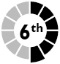 State the meaning of the term ‘electrolyte’.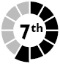 Outline what happens during electrolysis.Explain the movement of the ions during electrolysis.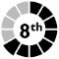 H Write half equations for the reactions at the electrodes.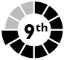 H Explain the meaning of oxidation and reduction in terms of the movement of electrons.H State the electrodes at which oxidation and reduction occur.StepLearning outcomeHad a lookNearly thereNailed it!Recall the products formed from the electrolysis of a variety of common compounds and solutions (copper chloride solution, sodium chloride solution, sodium sulfate solution, acidified water, molten lead bromide).  Explain the formation of the products in the electrolysis of a variety of common compounds and solutions (copper chloride solution, sodium chloride solution, sodium sulfate solution, acidified water, molten lead bromide).  Predict the products formed from the electrolysis of a molten, binary, ionic compound.Explain how the electrolysis of copper sulfate solution using copper electrodes can be used to purify copper.StepLearning outcomeHad a lookNearly thereNailed it!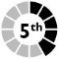 Describe the reactions of common metals with water and acids.Describe the reactions of metals with salt solutions.H Explain why displacement reactions are redox reactions.Deduce the order of metals in the reactivity series from their reactions with water, acids and salt solutions.Explain the reactivity series in terms of the tendency of different metal atoms to form cations.StepLearning outcomeHad a lookNearly thereNailed it!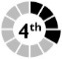 Recall the meaning of the term ‘ore’.Recall some metals that are found uncombined in the Earth’s crust.Explain how and why some metals are extracted from their ores by heating with carbon.Explain how and why some metals are extracted from their ores by electrolysis.H Describe two biological methods of metal extraction.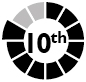 H Evaluate biological methods of metal extraction.StepLearning outcomeHad a lookNearly thereNailed it!H Explain why reactions occurring at the electrodes during electrolysis are redox reactions.Describe the meanings of oxidation and reduction in terms of oxygen.Explain which substance has been oxidised and which substance has been reduced in a reaction.Recall that all metals are extracted by reduction of their ores.Explain how the position of a metal in the reactivity series is related to its resistance to oxidation.StepLearning outcomeHad a lookNearly thereNailed it!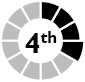 State the advantages and disadvantages of recycling a metal.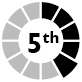 Describe a process where a material or product is recycled for a different use.Evaluate the advantages and disadvantages of recycling a material or product to decide whether recycling is a viable option.Describe the four stages in carrying out a life cycle assessment (LCA) of a material or product.Evaluate data from a life cycle assessment of a material or product.StepLearning outcomeHad a lookNearly thereNailed it!Describe what happens in reversible reactions.Explain the use of the symbol ⇌ in chemical equations.Explain what is meant by dynamic equilibrium.Describe the formation of ammonia.State the conditions used for the Haber process.H Describe how changing the temperature, pressure and concentration all affect the relative amount of substances in an equilibrium mixture.StepLearning outcomeHad a lookNearly thereNailed it!Describe the position of the transition metals in the periodic tableDescribe some general physical properties of transition metals.Describe some general chemical properties of transition metals.Explain why iron has the typical properties of a transition metal.StepLearning outcomeHad a lookNearly thereNailed it!Describe corrosion of metals as the result of oxidation.Describe how rusting of iron occurs.Explain how rusting can be prevented by excluding oxygen and/or water.Explain how sacrificial protection works.StepLearning outcomeHad a lookNearly thereNailed it!Recall what electroplating is.Recall some common examples of electroplating.Explain why metal objects may be electroplated.Explain how electroplating is carried out.StepLearning outcomeHad a lookNearly thereNailed it!Recall the name of a common alloy.Describe what alloys are.Explain why iron is alloyed with other metals.Explain why alloys are often stronger than the metals they contain.StepLearning outcomeHad a lookNearly thereNailed it!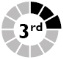 Recall common uses for aluminium, copper and gold.Recall the names and compositions of common alloys containing aluminium or copper.Explain why different metals and their alloys have different uses.